Escalas MayoresProf: Pablo Contreras H.Nota: Los números dentro del teclado indican la digitación de la mano derecha.           Los números fuera del teclado indican digitación mano izquierda.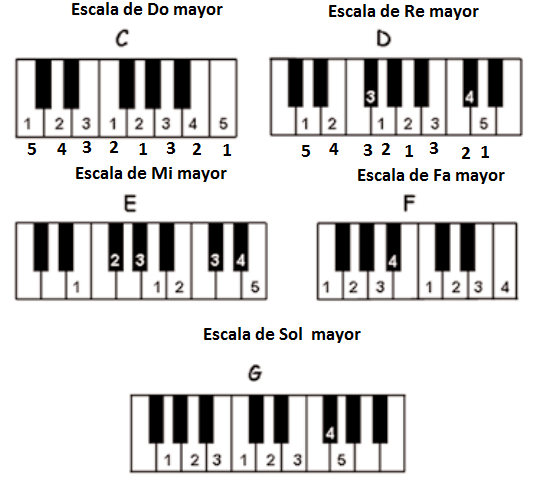 